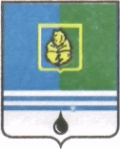 ПОСТАНОВЛЕНИЕАДМИНИСТРАЦИИ  ГОРОДА  КОГАЛЫМАХанты-Мансийского автономного округа - ЮгрыО создании муниципальной комиссии по обследованию жилых помещенийинвалидов и общего имущества в многоквартирных домах, в  которых проживают инвалидыВ соответствии с постановлением Правительства Российской Федерации от 09.06.2016 №649 «О мерах по приспособлению жилых помещений и общего имущества в многоквартирном доме с учетом потребностей инвалидов», приказом Департамента социального развития Ханты-Мансийского автономного округа – Югры от 26.04.2017 №06-нп               «О порядке создания и работы межведомственной комиссии Ханты-Мансийского автономного округа – Югры и муниципальных комиссий по обследованию жилых помещений инвалидов и общего имущества в многоквартирных домах, в которых проживают инвалиды, в целях их приспособления с учетом потребностей инвалидов и обеспечения условий их доступности для инвалидов»:Создать:Муниципальную комиссию по обследованию жилых помещений инвалидов и общего имущества в многоквартирных домах, в которых проживают инвалиды города Когалыма.Рабочую группу в рамках деятельности муниципальной комиссии по обследованию жилых помещений инвалидов и общего имущества в многоквартирных домах, в которых проживают инвалиды города Когалыма.Утвердить:Состав муниципальной комиссии по обследованию жилых помещений инвалидов и общего имущества в многоквартирных домах, в которых проживают инвалиды, согласно приложению 1 к настоящему постановлению.Состав рабочей группы в рамках деятельности муниципальной комиссии по обследованию жилых помещений инвалидов и общего имущества в многоквартирных домах, в которых проживают инвалиды города Когалыма, согласно приложению 2 к настоящему постановлению.Рабочая группа руководствуется приказом Департамента социального развития Ханты-Мансийского автономного округа – Югры               от 26.04.2017   №6-нп «О порядке создания и работы межведомственной комиссии Ханты-Мансийского автономного округа – Югры и муниципальных комиссий по обследованию жилых помещений инвалидов и общего имущества в многоквартирных домах, в которых проживают инвалиды, в целях их приспособления с учетом потребностей инвалидов и обеспечения условий их доступности для инвалидов».Контроль за выполнением постановления возложить на заместителя главы города О.В.Мартынову.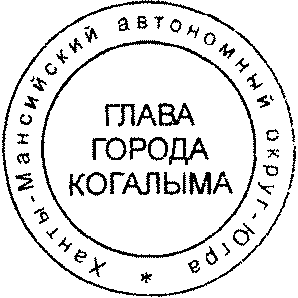 Глава города Когалыма                                                        Н.Н.ПальчиковСогласовано:зам.главы г.Когалыма			О.В.Мартыновазам.главы г.Когалыма			М.А.Рудикови.о. начальника ЮУ			С.В.Пановаи.о. директора МКУ «УЖКХ»	Л.К.Чернявскаядиректор МКУ «УКС»		Е.Ю.Гаврилюкначальник ОАиГ			В.С.Лаишевцевначальник ОМК			Т.Г.Медведеваначальник УСЗН			Е.Г.ШемякинаПодготовлено:вед.специалист ОСОиСВ		А.В.МахмутоваРазослать: Мартыновой О.В., Рудикову М.А., Чернявской Л.К., Гаврилюк Е.Ю., Лаишевцеву В.С., Медведевой Т.Г., Шемякиной Е.Г., ЮУ, газета «Когалымский Вестник».Приложение 1к постановлению Администрациигорода Когалымаот 11.08.2017 №1728СОСТАВмуниципальной комиссии по обследованию жилых помещений инвалидов и общего имущества в многоквартирных домах, в которых проживают инвалиды, в целях их приспособления с учетом потребностей инвалидов и обеспечения условий их доступности для инвалидов(далее – Комиссия)____________________________Приложение 2к постановлению Администрациигорода Когалымаот 11.08.2017 №1728СОСТАВрабочей группы в рамках деятельности муниципальной комиссии по обследованию жилых помещений инвалидов и общего имущества в многоквартирных домах, в которых проживают инвалиды, в целях их приспособления с учетом потребностей инвалидов и обеспечения условий их доступности для инвалидов(далее – Рабочая группа)_____________________От  «11»августа2017г. № 1728Председатель комиссии:- заместитель главы города Когалыма в сфере социальной политики;Заместитель председателя комиссии:- заместитель главы города Когалыма в сфере жилищно-коммунального хозяйства;Секретарь комиссии:- специалист отдела по связям с общественностью и социальным вопросам Администрации города Когалыма;Члены комиссии:- директор Муниципального казенного учреждения  «Управление капитального строительства» города Когалыма (по согласованию);- директор Муниципального казенного учреждения «Управление жилищно-коммунального хозяйства» города Когалыма (по согласованию);- начальник  отдела архитектуры и градостроительства Администрации города Когалыма;- начальник управления по жилищной политике Администрации города Когалыма;- юрисконсульт отделения срочного социального обслуживания Бюджетного учреждения «Комплексный центр социального обслуживания населения «Жемчужина» (по согласованию);-  представитель отдела Министерства внутренних дел России по городу Когалыму (по согласованию);- председатель общественной организации «Когалымская городская Федерация инвалидного спорта» (по согласованию);- председатель Когалымской городской благотворительной общественной организации семей с детьми-инвалидами «Детство» (по согласованию);- председатель некоммерческой организации «Благотворительный фонд «От сердца к сердцу» (по согласованию);- представители организаций, осуществляющих деятельность по управлению многоквартирными домами, в которых располагаются жилые помещения инвалидов (по согласованию);- представитель Бюро №10 ФКУ Главного бюро медико-социальной экспертизы по г.Когалыму (по согласованию);- представитель Филиала ФГУП Ростехинвентаризация – Федерального Бюро технической инвентаризации по ХМАО-Югре Когалымского отделения (по согласованию);- генеральный директор негосударственной организации  с ограниченной ответственностью многофункциональный комплекс социальных услуг населению «Забота» (по согласованию).Председатель рабочей группы:- специалист Муниципального казенного учреждения «Управление жилищно-коммунального хозяйства» города Когалыма;Секретарь рабочей группы:- муниципальный жилищный инспектор отдела муниципального контроля Администрации города Когалыма;Члены рабочей группы:- специалист Муниципального казенного учреждения «Управление капитального строительства»;- представитель общественной организации (по согласованию);- представитель организации, осуществляющий деятельность по управлению многоквартирным домом (по согласованию);